commandwindow clearclcsyms tv = 100*cos(120*pi*t)c = 100 * 10^-6t = 0:0.01:0.35q = c*vi = diff(q)p = i*vqn = subs(q)qnn = double(qn)vn = subs(v)vnn = double(vn)in = subs(i)inn = double(in)pn = subs(p)pnn = double(pn)plot(t,vnn)hold onplot(t,inn)hold onplot(t,pnn,'-black')grid on grid minorlegend('Voltage(V)','Current(A)','Power(W)')xlabel('Time(sec)')ylabel('Variable')OUTPUT WINDOW BELOWv =100*cos(120*pi*t)c =   1.0000e-04t =  Columns 1 through 12         0    0.0100    0.0200    0.0300    0.0400    0.0500    0.0600    0.0700    0.0800    0.0900    0.1000    0.1100  Columns 13 through 24    0.1200    0.1300    0.1400    0.1500    0.1600    0.1700    0.1800    0.1900    0.2000    0.2100    0.2200    0.2300  Columns 25 through 36    0.2400    0.2500    0.2600    0.2700    0.2800    0.2900    0.3000    0.3100    0.3200    0.3300    0.3400    0.3500q =cos(120*pi*t)/100i =-(6*pi*sin(120*pi*t))/5p =-120*pi*cos(120*pi*t)*sin(120*pi*t)qn =[ 1/100, - 5^(1/2)/400 - 1/400, 5^(1/2)/400 - 1/400, 5^(1/2)/400 - 1/400, - 5^(1/2)/400 - 1/400, 1/100, - 5^(1/2)/400 - 1/400, 5^(1/2)/400 - 1/400, 5^(1/2)/400 - 1/400, - 5^(1/2)/400 - 1/400, 1/100, - 5^(1/2)/400 - 1/400, 5^(1/2)/400 - 1/400, 5^(1/2)/400 - 1/400, - 5^(1/2)/400 - 1/400, 1/100, - 5^(1/2)/400 - 1/400, 5^(1/2)/400 - 1/400, 5^(1/2)/400 - 1/400, - 5^(1/2)/400 - 1/400, 1/100, - 5^(1/2)/400 - 1/400, 5^(1/2)/400 - 1/400, 5^(1/2)/400 - 1/400, - 5^(1/2)/400 - 1/400, 1/100, - 5^(1/2)/400 - 1/400, 5^(1/2)/400 - 1/400, 5^(1/2)/400 - 1/400, - 5^(1/2)/400 - 1/400, 1/100, - 5^(1/2)/400 - 1/400, 5^(1/2)/400 - 1/400, 5^(1/2)/400 - 1/400, - 5^(1/2)/400 - 1/400, 1/100]qnn =  Columns 1 through 12    0.0100   -0.0081    0.0031    0.0031   -0.0081    0.0100   -0.0081    0.0031    0.0031   -0.0081    0.0100   -0.0081  Columns 13 through 24    0.0031    0.0031   -0.0081    0.0100   -0.0081    0.0031    0.0031   -0.0081    0.0100   -0.0081    0.0031    0.0031  Columns 25 through 36   -0.0081    0.0100   -0.0081    0.0031    0.0031   -0.0081    0.0100   -0.0081    0.0031    0.0031   -0.0081    0.0100vn =[ 100, - 25*5^(1/2) - 25, 25*5^(1/2) - 25, 25*5^(1/2) - 25, - 25*5^(1/2) - 25, 100, - 25*5^(1/2) - 25, 25*5^(1/2) - 25, 25*5^(1/2) - 25, - 25*5^(1/2) - 25, 100, - 25*5^(1/2) - 25, 25*5^(1/2) - 25, 25*5^(1/2) - 25, - 25*5^(1/2) - 25, 100, - 25*5^(1/2) - 25, 25*5^(1/2) - 25, 25*5^(1/2) - 25, - 25*5^(1/2) - 25, 100, - 25*5^(1/2) - 25, 25*5^(1/2) - 25, 25*5^(1/2) - 25, - 25*5^(1/2) - 25, 100, - 25*5^(1/2) - 25, 25*5^(1/2) - 25, 25*5^(1/2) - 25, - 25*5^(1/2) - 25, 100, - 25*5^(1/2) - 25, 25*5^(1/2) - 25, 25*5^(1/2) - 25, - 25*5^(1/2) - 25, 100]vnn =  Columns 1 through 12  100.0000  -80.9017   30.9017   30.9017  -80.9017  100.0000  -80.9017   30.9017   30.9017  -80.9017  100.0000  -80.9017  Columns 13 through 24   30.9017   30.9017  -80.9017  100.0000  -80.9017   30.9017   30.9017  -80.9017  100.0000  -80.9017   30.9017   30.9017  Columns 25 through 36  -80.9017  100.0000  -80.9017   30.9017   30.9017  -80.9017  100.0000  -80.9017   30.9017   30.9017  -80.9017  100.0000in =[ 0, (3*2^(1/2)*pi*(5 - 5^(1/2))^(1/2))/10, -(3*pi*2^(1/2)*(5^(1/2) + 5)^(1/2))/10, (3*pi*2^(1/2)*(5^(1/2) + 5)^(1/2))/10, -(3*2^(1/2)*pi*(5 - 5^(1/2))^(1/2))/10, 0, (3*2^(1/2)*pi*(5 - 5^(1/2))^(1/2))/10, -(3*pi*2^(1/2)*(5^(1/2) + 5)^(1/2))/10, (3*pi*2^(1/2)*(5^(1/2) + 5)^(1/2))/10, -(3*2^(1/2)*pi*(5 - 5^(1/2))^(1/2))/10, 0, (3*2^(1/2)*pi*(5 - 5^(1/2))^(1/2))/10, -(3*pi*2^(1/2)*(5^(1/2) + 5)^(1/2))/10, (3*pi*2^(1/2)*(5^(1/2) + 5)^(1/2))/10, -(3*2^(1/2)*pi*(5 - 5^(1/2))^(1/2))/10, 0, (3*2^(1/2)*pi*(5 - 5^(1/2))^(1/2))/10, -(3*pi*2^(1/2)*(5^(1/2) + 5)^(1/2))/10, (3*pi*2^(1/2)*(5^(1/2) + 5)^(1/2))/10, -(3*2^(1/2)*pi*(5 - 5^(1/2))^(1/2))/10, 0, (3*2^(1/2)*pi*(5 - 5^(1/2))^(1/2))/10, -(3*pi*2^(1/2)*(5^(1/2) + 5)^(1/2))/10, (3*pi*2^(1/2)*(5^(1/2) + 5)^(1/2))/10, -(3*2^(1/2)*pi*(5 - 5^(1/2))^(1/2))/10, 0, (3*2^(1/2)*pi*(5 - 5^(1/2))^(1/2))/10, -(3*pi*2^(1/2)*(5^(1/2) + 5)^(1/2))/10, (3*pi*2^(1/2)*(5^(1/2) + 5)^(1/2))/10, -(3*2^(1/2)*pi*(5 - 5^(1/2))^(1/2))/10, 0, (3*2^(1/2)*pi*(5 - 5^(1/2))^(1/2))/10, -(3*pi*2^(1/2)*(5^(1/2) + 5)^(1/2))/10, (3*pi*2^(1/2)*(5^(1/2) + 5)^(1/2))/10, -(3*2^(1/2)*pi*(5 - 5^(1/2))^(1/2))/10, 0]inn =  Columns 1 through 12         0    2.2159   -3.5854    3.5854   -2.2159         0    2.2159   -3.5854    3.5854   -2.2159         0    2.2159  Columns 13 through 24   -3.5854    3.5854   -2.2159         0    2.2159   -3.5854    3.5854   -2.2159         0    2.2159   -3.5854    3.5854  Columns 25 through 36   -2.2159         0    2.2159   -3.5854    3.5854   -2.2159         0    2.2159   -3.5854    3.5854   -2.2159         0pn =[ 0, -30*2^(1/2)*pi*(5^(1/2)/4 + 1/4)*(5 - 5^(1/2))^(1/2), -30*2^(1/2)*pi*(5^(1/2)/4 - 1/4)*(5^(1/2) + 5)^(1/2), 30*2^(1/2)*pi*(5^(1/2)/4 - 1/4)*(5^(1/2) + 5)^(1/2), 30*2^(1/2)*pi*(5^(1/2)/4 + 1/4)*(5 - 5^(1/2))^(1/2), 0, -30*2^(1/2)*pi*(5^(1/2)/4 + 1/4)*(5 - 5^(1/2))^(1/2), -30*2^(1/2)*pi*(5^(1/2)/4 - 1/4)*(5^(1/2) + 5)^(1/2), 30*2^(1/2)*pi*(5^(1/2)/4 - 1/4)*(5^(1/2) + 5)^(1/2), 30*2^(1/2)*pi*(5^(1/2)/4 + 1/4)*(5 - 5^(1/2))^(1/2), 0, -30*2^(1/2)*pi*(5^(1/2)/4 + 1/4)*(5 - 5^(1/2))^(1/2), -30*2^(1/2)*pi*(5^(1/2)/4 - 1/4)*(5^(1/2) + 5)^(1/2), 30*2^(1/2)*pi*(5^(1/2)/4 - 1/4)*(5^(1/2) + 5)^(1/2), 30*2^(1/2)*pi*(5^(1/2)/4 + 1/4)*(5 - 5^(1/2))^(1/2), 0, -30*2^(1/2)*pi*(5^(1/2)/4 + 1/4)*(5 - 5^(1/2))^(1/2), -30*2^(1/2)*pi*(5^(1/2)/4 - 1/4)*(5^(1/2) + 5)^(1/2), 30*2^(1/2)*pi*(5^(1/2)/4 - 1/4)*(5^(1/2) + 5)^(1/2), 30*2^(1/2)*pi*(5^(1/2)/4 + 1/4)*(5 - 5^(1/2))^(1/2), 0, -30*2^(1/2)*pi*(5^(1/2)/4 + 1/4)*(5 - 5^(1/2))^(1/2), -30*2^(1/2)*pi*(5^(1/2)/4 - 1/4)*(5^(1/2) + 5)^(1/2), 30*2^(1/2)*pi*(5^(1/2)/4 - 1/4)*(5^(1/2) + 5)^(1/2), 30*2^(1/2)*pi*(5^(1/2)/4 + 1/4)*(5 - 5^(1/2))^(1/2), 0, -30*2^(1/2)*pi*(5^(1/2)/4 + 1/4)*(5 - 5^(1/2))^(1/2), -30*2^(1/2)*pi*(5^(1/2)/4 - 1/4)*(5^(1/2) + 5)^(1/2), 30*2^(1/2)*pi*(5^(1/2)/4 - 1/4)*(5^(1/2) + 5)^(1/2), 30*2^(1/2)*pi*(5^(1/2)/4 + 1/4)*(5 - 5^(1/2))^(1/2), 0, -30*2^(1/2)*pi*(5^(1/2)/4 + 1/4)*(5 - 5^(1/2))^(1/2), -30*2^(1/2)*pi*(5^(1/2)/4 - 1/4)*(5^(1/2) + 5)^(1/2), 30*2^(1/2)*pi*(5^(1/2)/4 - 1/4)*(5^(1/2) + 5)^(1/2), 30*2^(1/2)*pi*(5^(1/2)/4 + 1/4)*(5 - 5^(1/2))^(1/2), 0]pnn =  Columns 1 through 12         0 -179.2699 -110.7949  110.7949  179.2699         0 -179.2699 -110.7949  110.7949  179.2699         0 -179.2699  Columns 13 through 24 -110.7949  110.7949  179.2699         0 -179.2699 -110.7949  110.7949  179.2699         0 -179.2699 -110.7949  110.7949  Columns 25 through 36  179.2699         0 -179.2699 -110.7949  110.7949  179.2699         0 -179.2699 -110.7949  110.7949  179.2699         0>>GRAPH OURPUT BELOW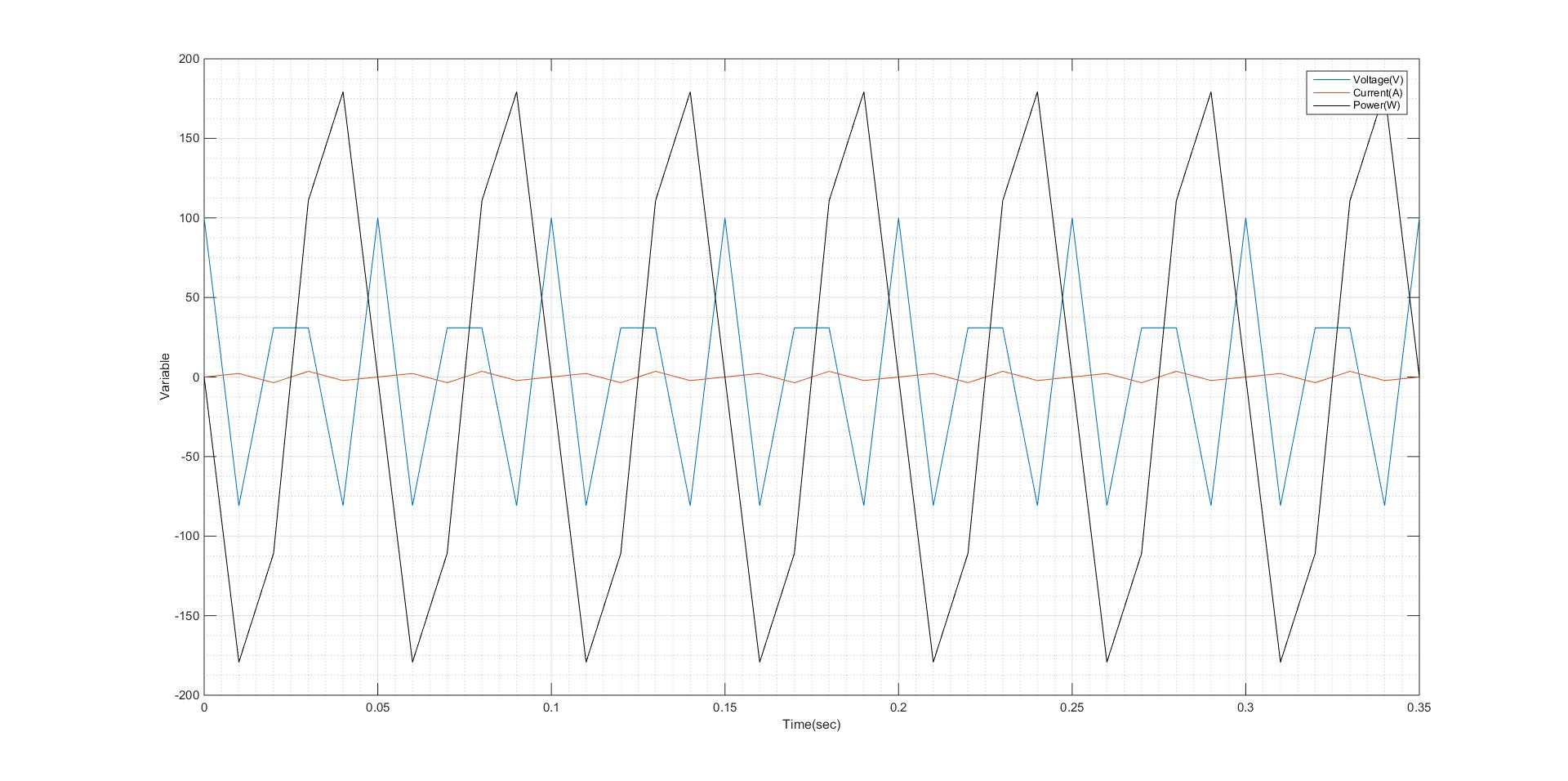 